КОНСУЛЬТАЦИЯ №1«Роль семьи в воспитании здорового образа ребенка»   Условия, в которых ребенок живет в семье, имеют не менее существенное значение для формирования его здоровья, чем условия его пребывания в детском саду. Если в семье сложились доброжелательные взаимоотношения, внимательное отношение к ребенку, соблюдается режим дня, соответствующий возрасту дошкольника, если у него имеется возможность заниматься любимой игрой — все это в совокупности служит основой поступательного развития.        Обобщение материалов исследования, по данным анкетного опроса родителей, позволило оценить качество соблюдения режима дня и проведения оздоровительно-закаливающих мероприятий в семье. Было отмечено, в частности, что вопрос физического воспитания во многих семьях решается достаточно успешно. Однако в ряде случаев для укрепления здоровья и развития детей не созданы все необходимые условия. Так, например, нерегулярное пребывание ребенка на воздухе, дефицит ночного сна, малая двигательная активность и другие. Анализ анкетных данных показал, что вечерняя прогулка детей с родителями осуществляется нерегулярно — около 1/3 всех детей в вечерние часы после детского сада остаются без прогулки даже при благоприятной погоде. Данные анкетного опроса большинства родителей (57,5—68%) свидетельствуют о том, что в праздничные и в выходные дни детей днем не укладывают спать. Это создает предпосылки для перенапряжения нервной системы ребенка, наступающего в результате чрезмерно длительного бодрствования, и затрудняет его засыпание днем в детском саду.          Известно, что систематическое сокращение длительности ночного сна приводит к хроническому недосыпанию, которое может стать причиной нервно-психических расстройств, снижает защитные реакции организма ребенка.  Различные нарушения сна, в том числе и сокращение его длительности, как показали результаты анкетирования, нередко связаны с нерациональной организацией бодрствования детей в вечерние часы, предшествующие укладыванию. Многие родители укладывали детей после 21.35 (42,2% случаев); в 10% случаев оно происходило после 22.00. Как выяснилось, причиной позднего засыпания детей чаще всего было злоупотребление просмотром телепередач.         Родителям необходимо знать все условия, при которых просмотр ребенком телепередач не причинит ему вреда: при размере телеэкрана 59—69 см ребенок может находиться в пределах от 2—3 до 5,5 м от него; освещение комнаты должно быть уменьшено, источник света должен не отражаться в экране телевизора и не быть ярким. Некоторые дети проводят у телевизора до 1,5—2 часов. Подобное времяпрепровождение является для детей не отдыхом и не развлечением, а дополнительной нагрузкой на нервную систему, органы зрения и опорно-двигательный аппарат, и проходит оно, как правило, за счет более целесообразной деятельности – активных движений, прогулки, игр.Как известно, важнейшим условием полноценного развития дошкольника является достаточная двигательная активность в течение дня. Многочисленные исследования свидетельствуют, что нормальное умственное и речевое развитие ребенка в значительной мере обусловлено развитием его моторной сферы. Однако материалы анкетного опроса показали, что в условиях семьи недостаток движений, который дети нередко испытывают в дошкольном учреждении, не восполняется дома.          Характер двигательной активности ребенка оказывают существенное влияние индивидуальные особенности его психофизиологического развития и состояния здоровья. В семье подавляющее большинство родителей основное внимание уделяют умственному воспитанию ребенка, обучая его чтению, письму, счету, иностранному языку, рисованию. Из всех опрошенных родителей только 2% совместно с детьми совершают загородные прогулки, прогулки в парки, скверы. Во время обычных прогулок недостаточно используются такие важные для развития моторики ребенка спортивные упражнения, как катание на коньках, ходьба на лыжах, езда на велосипеде, катание на роликовых коньках и самокатах. Крайне редко используются на прогулке спортивные игры — баскетбол, бадминтон, настольный теннис.Формирование здорового образа жизни – это воспитание комплекса разнообразных навыков, правил, умений и знаний, которые дети могут применять на практике. Сформированные с раннего детства навыки здорового образа жизни сохраняются и в дальнейшем.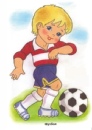 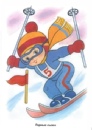 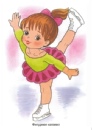 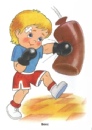 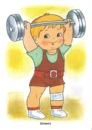  КОНСУЛЬТАЦИЯ №2 «Подвижная игра с правилами»Подвижная игра с правилами - это сознательная, активная деятельность ребенка, характеризующаяся точным и своевременным выполнением заданий, связанных с обязательными для всех играющих правилами. По определению П.Ф.Лесгафта, подвижная игра является упражнением, посредством которого ребенок готовится к жизни. Увлекательное содержание, эмоциональная насыщенность игры побуждают ребенка к определенным умственным и физическим усилиям. Специфика подвижной игры состоит в молниеносной, мгновенной ответной реакции ребенка на сигнал «Лови!», «Беги!», «Стой!» и др. Подвижная игра - незаменимое средство пополнения ребенком знаний и представлений об окружающем мире, развития мышления, смекалки, ловкости, сноровки, ценных морально-волевых качеств. Свободу действий дошкольник реализует в подвижных играх, которые являются ведущим методом формирования физической культуры. В педагогической науке подвижные игры рассматриваются как важнейшее средство всестороннего развития ребенка. Глубокий смысл подвижных игр- в их полноценной роли в физической и духовной жизни, существующей в истории и культуре каждого народа.Подвижную игру можно назвать важнейшим воспитательным институтом, способствующим как развитию физических и умственных способностей, так и освоению нравственных норм, правил поведения, этических ценностей общества. Подвижные игры являются одним из условий развития культуры ребенка. В них он осмысливает и познает окружающий мир, в них развивается его интеллект, фантазия, воображение, формируются социальные качества.Подвижные игры всегда являются творческой деятельностью, в которой проявляется естественная потребность ребенка в движении, необходимость найти решение двигательной задачи. Играя, ребенок не только познает окружающий мир, но и преображает его.Значение подвижных игрПодвижные игры, прежде всего средство физического воспитания детей. Они дают возможность развивать и совершенствовать их движения, упражняется в беге, прыжках, лазанье, бросание, ловле и т.д. Разнообразные движения требуют активной деятельности крупных и мелких мышц, способствуют лучшему обмену веществ, кровообращению, дыханию, т.е. повышению жизнедеятельности организма.Большое влияние подвижные игры оказывают также и на нервно-психическое развитие ребёнка, формирование важных качеств личности. Они вызывают положительные эмоции, развивают тормозные процессы: в ходе игры детям приходится реагировать движением на одни сигналы и удерживаться от движения при других. В этих играх развивается воля, сообразительность, смелость, быстрота реакций и др. Совместные действия в играх сближают детей, доставляют им радость от преодоления трудностей и достижения успеха.Источником подвижных игр с правилами являются народные игры, для которых характерны яркость замысла, содержательность, простота и занимательность. Содержание игры определяется движениями, которые входят в её состав.В образовательной программе  для каждой возрастной группы детей предусмотрены подвижные игры, в которых развиваются движения разных видов: бег, прыжки, лазанье и т.д. Игры подбираются с учётом возрастных особенностей детей, их возможностей выполнять те или иные движения, соблюдать игровые правила. Правила в подвижной игре выполняют организующую роль: ими определяется её ход, последовательность действий, взаимоотношения играющих, поведение каждого ребёнка. Правила обязывают подчиняться цели и смыслу игры; дети должны уметь ими пользоваться в разных условиях.Подвижные игры организуются в помещении и на прогулке с небольшим числом детей или со всей группой. Они входят также в состав физкультурных занятий. После того как дети усвоят игру, они могут проводить её самостоятельно.Руководство подвижными играми с правилами заключается в следующем. Подбирая подвижную игру, воспитатель учитывает соответствие требуемого её характера двигательной деятельности, доступность игровых правил и содержания детям данного возраста. Он следит за тем, чтобы в игре участвовали все дети, выполняя все требуемые игровые движения, но, не допуская избыточной двигательной активности, которая может вызвать их пере возбуждение и утомление. Старших дошкольников необходимо обучить играть в подвижные игры самостоятельно. Для этого надо развивать у них интерес к этим играм, предоставлять возможность организовывать их на прогулке, в часы досуга, на праздниках и т.д.Итак, подвижная игра - одно из важных средств  всестороннего воспитания детей дошкольного возраста. Характерная ее особенность — комплексность воздействия на организм и на все стороны личности ребенка: в игре одновременно осуществляется физическое, умственное, нравственное, эстетическое и трудовое воспитание.И для малыша, и для мамы так важно играть вместе! Для родителей дорого ощущение любви и близости и то особенное понимание ребенка, которое можно обрести только в игре с ним.Для малыша игра с мамой - самый радостный и комфортный способ узнать мир.Если ребенок умеет играть, если его радует собственная ловкость и вдохновляет победа над трудностями, если он научился внимательно слушать и смотреть, ему никогда не будет скучно.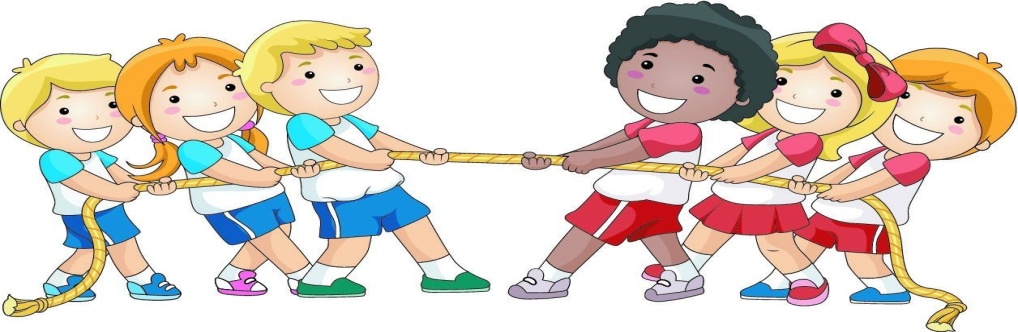 КОНСУЛЬТАЦИЯ №3На тему: «Профилактика плоскостопия»Установлено, что двигательная активность детей раннего возраста находится в прямой зависимости от формы стопы. Раннее распознавание плоскостопия и своевременное его лечение путем общедоступных гимнастических упражнений помогут избавить детей от этого недостатка или, во всяком случае, уменьшить его. Поэтому профилактика плоскостопия в раннем возрасте имеет особое значение. Эта работа обязательно должна проводиться родителями дома.Большую роль в профилактике плоскостопия имеет правильный подбор обуви для детей. Размер ее должен точно соответствовать форме и индивидуальным особенностям стопы, предохранять стопу от повреждений, не затруднять движений и не вызывать чрезмерного давления на суставы, сосуды и нервы стоп. Обувь не должна быть слишком тесной или просторной. Детям с плоской стопой не рекомендуется носить обувь без каблуков на тонкой подошве. Высота каблука для детей раннего и дошкольного возраста должна быть 1,5 – 2 см.Дети, страдающие плоскостопием, как правило, изнашивают внутреннюю сторону подошвы и каблука обуви.Для предупреждения плоскостопия необходимо укреплять мышцы, поддерживающие свод стопы, что достигается применением общеразвивающих и специальных гимнастических упражнений, которые являются наиболее активным терапевтическим средством, не только компенсирующим дефекты стопы, но и исправляющим ее конфигурацию и резко повышающим функциональные возможности. Профилактические упражнения, укрепляющие свод стопы, должны включаться в занятия утренней гигиенической гимнастикой, использоваться на физкультурных занятиях, на прогулках, в подвижных играх.Главное назначение корректирующих упражнений – активное пронирование стопы (положение стопы на наружном крае), укрепление всего связочно-мышечного аппарата стопы и голени на фоне общего развития и укрепления организма ребенка. Нужно выработать жизненно необходимые двигательные умения в беге, прыжках, лазании, метании, в выполнении упражнений в равновесии, в подвижных и спортивных играх.Специально подобранные общеукрепляющие упражнения служат фундаментом, на котором строится локальная коррекция стопы. Упражнения для коррекции стопы
1. Ходьба на носках в среднем темпе в течение 1–3 минут.
2. Ходьба на наружных краях стоп в среднем темпе в течение 2–5 минут.
3. Медленная ходьба на носках по наклонной плоскости.
4. Ходьба по палке.
5. Катание мяча поочередно одной и другой ногой.
6. Катание обруча пальцами ног (поочередно) в течение 2–4 минут.
7. Медленные приседания на гимнастической палке с опорой на стул.
8. Медленные приседания на мяче с опорой на стул, или балансируя разведенными в сторону руками.9. Сгибание и разгибание стоп в положении сидя на стуле.
10. Захват, поднимание и перекладывание палочек, кубиков или небольших бумажных, тканевых салфеток пальцами ног в течение 1–3 минут (упражнение проводится поочередно одной и другой ногой).
Занятия лечебной гимнастикой и выполнение специальных гимнастических упражнений дают прекрасные результаты, улучшая форму и функцию стопы.
Таким образом, здоровье детей во многом определяется рациональным двигательным режимом, включающим привычную двигательную активность, организацию физического воспитания и закаливания дома и в дошкольном учреждении.
Для укрепления здоровья и предупреждения плоскостопия детям необходимо ежедневно делать утреннюю гимнастику, проводить закаливающие процедуры, практиковать прогулки, походы в лес, бег, прыжки, плавание, катание на велосипеде; в теплое время года ходить босиком по грунту, а закаленным – вплоть до бега по снегу; в зимний период года кататься на коньках и лыжах, организовывать подвижные игры.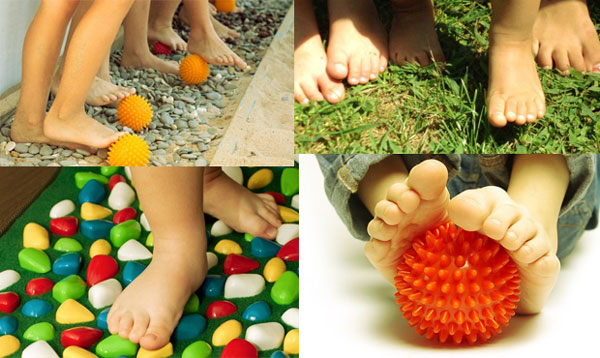 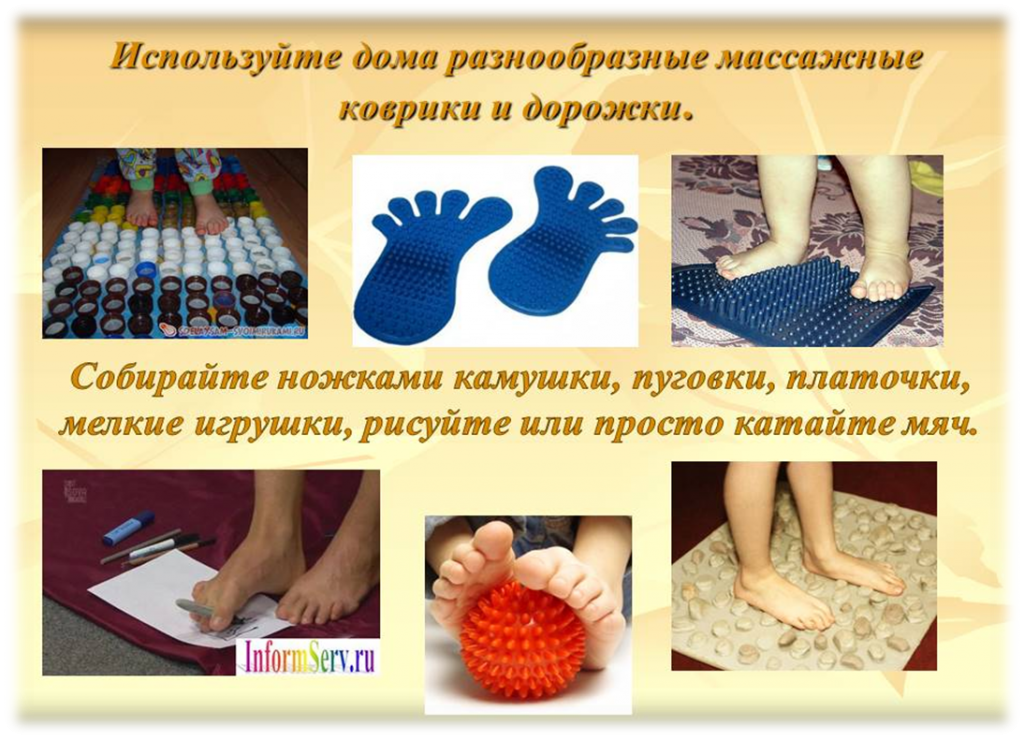 